  Feste und Bräuchedie Geburtstagsfeier die Feierfeierndas Geschenkein Geschenk geben / ein Geschenk bekommender Luftballondie Kerzeder Luftrüssel    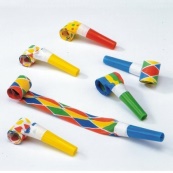 der Kuchengratulieren jmdas Geburtstagskinddie Glückwunschkarteder Blumenstraußdie Schleifesich etwas wünschenWann hast du Geburtstag?Ich habe Geburtstag am........... /April/.Alles Gute zum Geburtstag.Zum Geburtstag wünsche ich Dir viel Glück und Gesundheit.